(………………………………………………………………….. kl……………)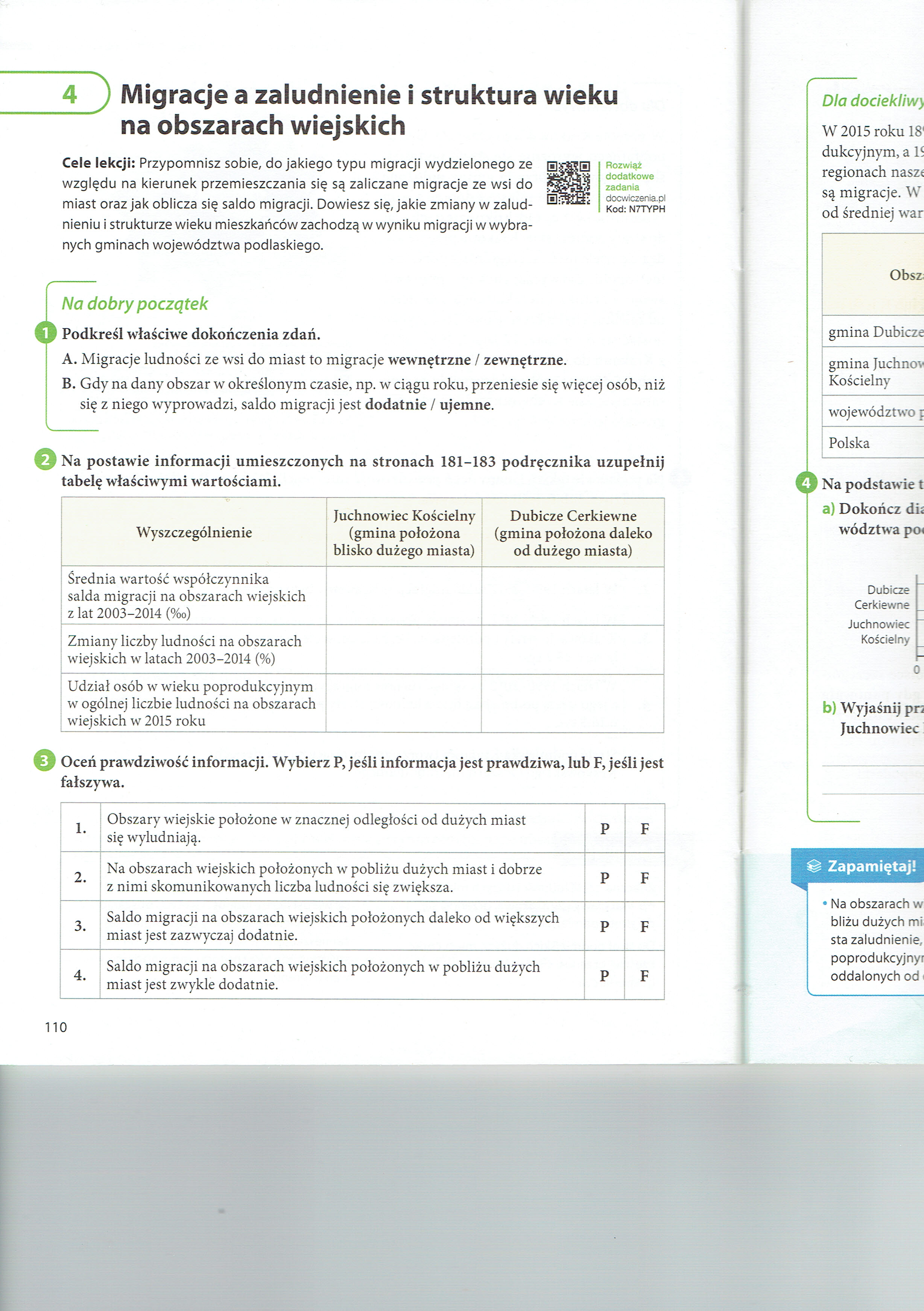 Zadanie dla chętnych (……………………………………………….. Kl………..)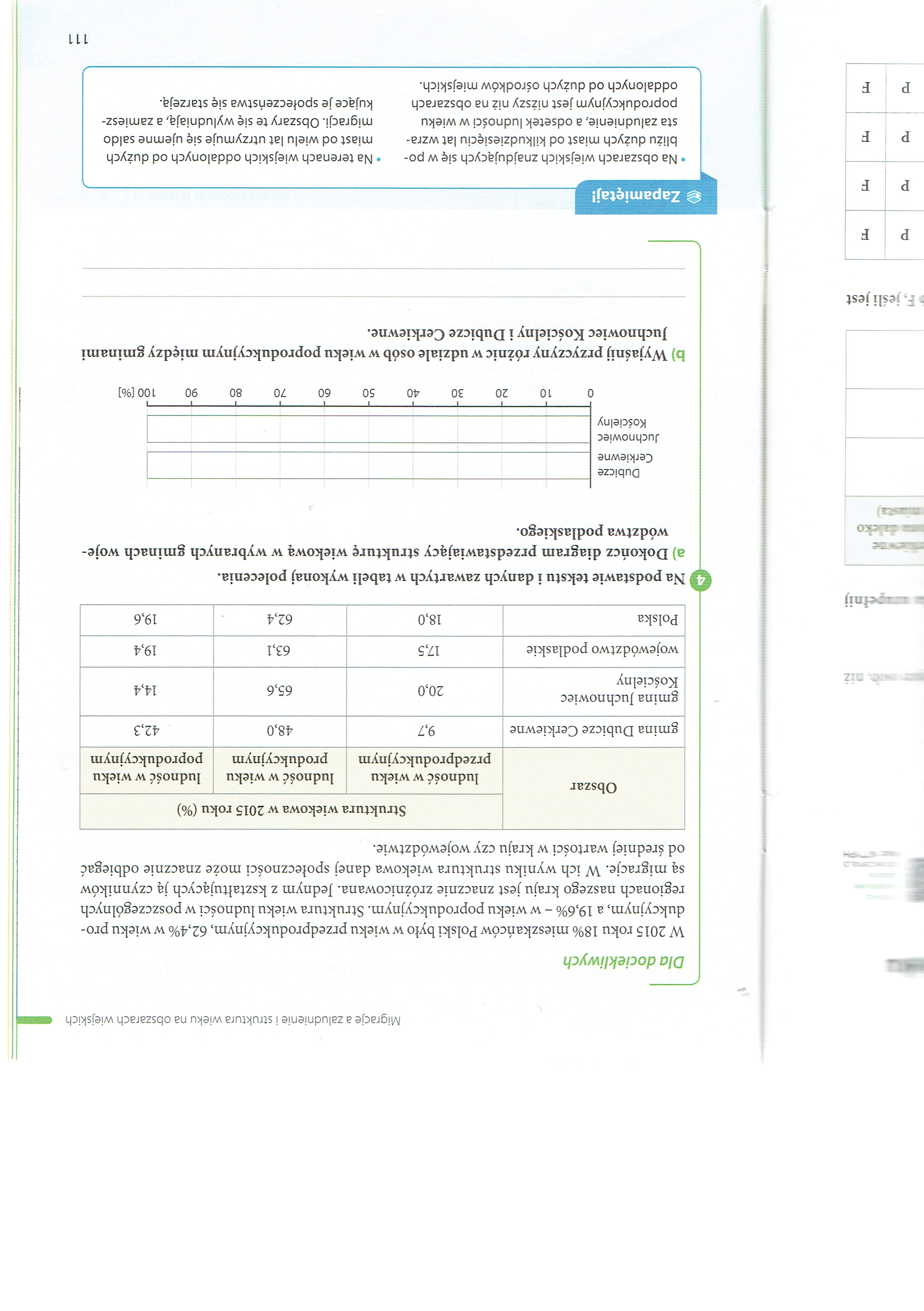 